                          Către,                                       PRIMĂRIA MUNICIPIULUI DEVA                                ARHITECT - ȘEF   DIRECŢIA URBANISM, PRIVATIZARECOMPARTIMENT INFORMARE, CONSULTARE PUBLIC PLANURI URBANISM, AMENAJARE TERITORIUCEREREpentru demarareaprocedurii de informare și consultare a publicului conform Ordinului nr. 2.701/2010 şi a H.C.L. 72/2019 pentru documentații PUZ/PUDSubsemnatul/a	CNP	........., cu domiciliul/sediul, în județul	..............   .municipiul/orașul/................................................,comuna/satul....................................................,strada............................................, nr..............., bl..........., sc.........., et............, ap	telefon/fax	,e-mail	.........................................în calitate de 	............... solicit demararea procedurii de informare și consultare a  publicului, în conformitate cu prevederile Ordinului nr. 2.701/2010, pentru documentația PUZ/PUD .......................................................................................................................................................... pentru imobilul situat în municipiul Deva, str......................................................................., nr ............., bl........, sc......., ap...., identificat prin extras C.F. Nr. ......................................................................................................, nr. topografic/cadastral......................................................................................................., judeţul Hunedoara                Conform HCL 72/2019, etapa 1 PUZ se va demara înaintea depunerii solicitării pentru obţinerea Avizului de oportunitate; documentaţia va fi întocmită conform art 32, alin. 3 a Legii nr. 350/2001 privind amenajarea teritoriului şi urbanismul, cu modificările şi completările ulterioare, documentaţie pentru emitere Aviz de oportunitate, cuprinzând următoarele elemente:a) piese scrise, respectiv memoriu tehnic explicativ, care va cuprinde prezentarea investiţiei/operaţiunii propuse, indicatorii propuşi, modul de integrare a acesteia în zonă, prezentarea consecinţelor economice şi sociale la nivelul unităţii teritoriale de referinţă, categoriile de costuri ce vor fi suportate de investitorii privaţi şi categoriile de costuri ce vor cădea în sarcina autorităţii publice locale;b) piese desenate, respectiv încadrarea în zonă, plan topografic/cadastral, cu zona de studiu, conceptul propus - plan de situaţie cu prezentarea funcţiunilor, a vecinătăţilor, modul de asigurare a accesurilor şi utilităţilor; Certificatul de urbanism;Dovada titlului asupra imobilului - teren şi/sau construcţii/extrasul de plan cadastral actualizat la zi şi extrasul de carte funciară de informarePentru etapa 2 PUZ:  Certificatul de urbanism;Dovada titlului asupra imobilului - teren şi/sau construcţii/extrasul de plan cadastral actualizat la zi şi extrasul de carte funciară de informare;Avizul de oportunitate;Documentaţia PUZ întocmită conform Ordinului M.L.P.A.T. Nr. 176/N/2000 - ,,Ghid privind metodologia de elaborare şi conţinutul – cadru al planului urbanistic zonal”, indicativ GM 010-2000; planșa cu situația existentă, semnată şi ştampilată de arhitect atestat RUR, cu nominalizarea vecinilor ale căror proprietăţi vor fi direct afectate de propunerile PUZ Pentru documentaţia PUD: Certificatul de urbanism;Dovada titlului asupra imobilului - teren şi/sau construcţii/extrasul de plan cadastral actualizat la zi şi extrasul de carte funciară de informare;Documentaţia PUD întocmită conform Ordinului M.L.P.A.T. Nr. 37/N/2000 - ,,Ghid privind metodologia de elaborare şi conţinutul – cadru al planului urbanistic de detaliu”, indicativ GM 009-2000); în planșa cu situația existentă, semnată şi ştampilată de arhitect atestat RUR, vor fi  nominalizaţi vecinii stânga, dreapta, faţă şi spate (pe toate laturile parcelei care a generat documentaţia PUD)Documentaţiile se depun în format analogic şi digital.Menționez că am luat la cunoștință faptul că informațiile din cererea depusă și din actele anexate la aceasta, vor fi prelucrate de Primăria municipiului Deva cu respectarea prevederilor Regulamentului (UE) 2016/679 privind protecția persoanelor fizice în ceea ce privește prelucrarea datelor cu caracter personal și libera circulație a acestor date. Declar că am fost informat că datele cu caracter personal sunt  prelucrate în scopul și pentru îndeplinirea atribuțiilor legale ale instituției și sunt de acord cu această prelucrare       Data,                                                                                                      Semnătura,JUDEȚUL HUNEDOARA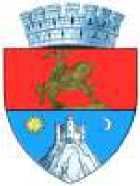 MUNICIPIUL DEVA
PRIMĂRIA MUNICIPIULUI DEVADeva, Piața Unirii, Nr. 4
dpo@primariadeva.roDECLARAȚIE / ACORD9Subsemnatul/a/Firma 	 ,reprezentat/ă prin 	, posesor/posesoare al/aBI/CI Pașaport seria ___, nr. 	, CUI 	, cudomiciliul / sediul în județul 	, mun./oraș/comuna	, satul 	, strada 	 	, nr. 	, bloc 	, scara 	, etaj 	, apartament ___ prin prezenta declar că:• Am fost informat/ă că Primăria Deva / Serviciile Publice subordonate Consiliului Local Deva prelucrează date cu caracter personal în scopul și pentru îndeplinirea atribuțiilor legale ale instituției.• Am luat la cunoștință din cererea/declarația depusă și din actele anexate la5	5	5	JL	5aceasta, vor fi prelucrate de Primăria Deva / Serviciile Publice subordonate Consiliului Local Deva cu respectarea prevederilor Regulamentului (UE) 679/2016 privind protecția persoanelor fizice în ceea ce privește prelucrarea datelor cu caracter personal, și libera circulație a acestor date.• Am fost informat/ă că, în conformitate cu prevederile Regulamentului nr. 679 din 27 aprilie 2016 privind protecția persoanelor fizice în ceea ce privește prelucrarea datelor cu caracter personal și libera circulație a acestor date, beneficiez de următoarele drepturi: dreptul de informare, dreptul de acces la date, dreptul de rectificare, dreptul la ștergerea datelor („dreptul de a fi uitat”), dreptul la portabilitatea datelor, dreptul la opoziție, dreptul de a nu fi supus unei decizii individuale automate.Sunt de acord că Primăria Deva/ Serviciile Publice subordonate Consiliului Local Deva să mă contacteze, în scopul soluționării cererii depuse prin:e-mail:	;telefon:	.Semnătura